МИНПРОСВЕЩЕНИЯ РОССИИ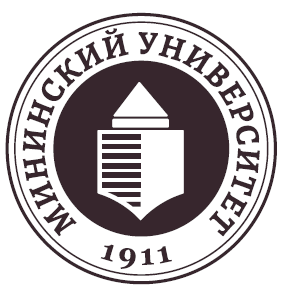 Федеральное государственное бюджетное 
образовательное учреждениевысшего образования«Нижегородский государственный педагогическийуниверситет им. Козьмы Минина»(Мининский университет)Факультет психологии и педагогикиКафедра специальной педагогики и психологии603950, Нижний Новгород, ул. Ульянова, 1Тел: (831) 262-20-41, доб. 275e-mail: kspipnn@yandex.ruсайт: http://www.mininuniver.ruИНФОРМАЦИОННОЕ ПИСЬМО – ПРИГЛАШЕНИЕV Всероссийская студенческая конференция«Профессиональные дебюты в теории и практике дефектологии: расширяя границы возможного»21 апреля 2023 г.К участию приглашаются: студенты, магистранты, аспиранты.Цель конференции: актуализация точек роста и перспективных трендов развития специального и инклюзивного образования, абилитации, реабилитации и социализации лиц с ОВЗ и инвалидностью; стимулирование научно-поисковой активности студентов, магистрантов и аспирантов; раскрытие научно-практического, профессионально-личностного потенциала будущих специалистов системы специального и инклюзивного образования. Рабочий язык конференции: русский.Направления работы конференции: Психологическое сопровождение субъектов специальных и инклюзивных образовательных пространств (работа с родителями детей с ОВЗ и сотрудниками образовательных организаций).Методические  системы и технологии обучения и воспитания лиц с ОВЗ.Социально-личностное развитие детей и подростков с ОВЗ.Технологии и методология речевого развития, абилитации и  реабилитации в логопедическом сопровождении детей и взрослыхМероприятия конференции:Конференция будет проходить в смешанном очно-дистанционном формате в пространстве коллективной работы «Точка кипения – Мининский университет». Данный формат позволит расширить географию участников, сохранив преимущества открытого научного диалога и атмосферу живого общения. Во время конференции планируется проведение Пленарного заседания и организация четырех тематических секций, которые позволят обсудить ряд актуальных научно-практических проблем комплексного сопровождения лиц с ОВЗ. Также на секционных заседаниях будут представлены некоторые результаты научно-исследовательской деятельности по тематике секции.Кроме того, в рамках данной конференции будет проведен Всероссийский конкурс научно-исследовательских работ студентов, магистрантов и аспирантов (участников конференции) – «Психолого-педагогическое сопровождение обучающихся с ОВЗ и их семей: расширяя границы возможного».Идеология данной конференции отражает, уже ставшее традиционным, смещение акцентов научно-практической деятельности в сфере специального и инклюзивного образования на метапрофессиональные и метапрофильные подходы в организации комплексного психолого-педагогического сопровождения лиц с ОВЗ.Формы участия в конференции: очная с докладом, очная без доклада,дистанционная (онлайн), заочная.УСЛОВИЯ УЧАСТИЯ В КОНФЕРЕНЦИИДля участия в конференции необходимо в срок до 12 апреля  (включительно) прислать заявку и материалы. Электронный вариант материалов должен быть оформлен в соответствии с требованиями (Приложение 1) и отправлен на электронный адрес  kspipnn@yandex.ru  в виде отдельного файла в формате .doc или .docx с указанием в названии фамилии и инициалов автора и города (например, Фамилия И.О._Нижний Новгород). Так же отдельными файлами высылаются:заявка на участие в конференции (Приложение 2):Фамилия И.О._заявкасведения об авторах (Приложение 3): Фамилия И.О._сопроводительное  письмоПри отправке письма в поле «Тема» необходимо указать: «Студенческая конференция».Один участник может представить не более одного доклада/статьи. К публикации не принимаются материалы, не соответствующие тематике конференции или правилам оформления, а также материалы, представленные с нарушением установленного порядка.Расходы на проезд, проживание и питание оплачивают направляющие организации либо сами участники конференции.Дистанционное участие подразумевает прямое включение участника в режиме видеосвязи с докладом-презентацией продолжительностью до 10 минут. Ход конференции будет транслироваться и сопровождаться видеоконференцсвязью на платформе BigBlueButton.Ссылки на конференции будут разосланы участникам ответным письмом, а так же размещены в соответствующих информационных блоках на сайте НГПУ им. К. Минина и на страницах соответствующих мероприятий на Leader-ID.Все участники конференции регистрируются на платформе Leader-ID.
Регистрация и освещение работы конференции будет осуществляться по следующим ссылкам:Торжественное открытие конференции и пленарное заседание –  https://leader-id.ru/events/395595  Секция «Психологическое сопровождение субъектов специальных и инклюзивных образовательных пространств» – https://leader-id.ru/events/395598Секция «Методические  системы и технологии обучения и воспитания лиц с ОВЗ» – https://leader-id.ru/events/395600Секция «Социально-личностное развитие детей и подростков с ОВЗ» – https://leader-id.ru/events/395603Секция «Технологии и методология речевого развития, абилитации и  реабилитации в логопедическом сопровождении детей и взрослых»  – https://leader-id.ru/events/395604Просим ознакомить с данным информационным письмом заинтересованных лиц – потенциальных участников  конференции.С уважением, организационный комитетkspipnn@yandex.ruКонтактное лицо: Кудрявцев Владимир  Александрович  - канд. психол. наук, доцент. Тел. +79506025610Приложение 1ПУБЛИКАЦИЯ МАТЕРИАЛОВ СБОРНИКАПо материалам конференции планируется издание сборника статей. Сборник будет включен в базу научного цитирования «РИНЦ», электронная версия будет размещена в Научной электронной библиотеке («eLibrary.ru»).Публикация в сборнике конференции бесплатная.Тексты материалов докладов/статей предоставляются в авторской редакции. Ответственность за достоверность и оригинальность научных результатов несут авторы. Оргкомитет оставляет за собой право отклонять статьи, не соответствующие тематике конференции, не имеющие научной новизны или оформленные не по требованиям. Уровень индивидуальности текста должен составлять не менее 75%. Наличие заимствований определяется с помощью системы «Антиплагиат.вуз».Материалы, подлежащие рассмотрению на предмет участия в конференции, не должны быть изданы ранее в других источниках.ТРЕБОВАНИЯ К ОФОРМЛЕНИЮ МАТЕРИАЛОВНаучная статья должна включать следующие элементы:УДК (в левом верхнем углу);фамилию, имя, отчество автора (авторов) статьи без сокращений (выравнивание по правому краю);название образовательной организации без сокращений, города (выравнивание по правому краю);данные о научном руководителе: ученая степень, должность, инициалы и фамилия (не считается автором статьи) – выравнивание по шириненазвание статьи заглавными буквами (на русском и английском языке) – по центруаннотацию (не более 5 строк, на русском и английском языке) по ширинеключевые слова (5-7 слов, на русском и английском языке) по ширинетекст статьи (выравнивание по ширине)список литературы (выравнивание по центру).Объём материалов: от 3 до 5 страниц формата А 4.Поля: 3 см слева, 1,5 см справа, 2 см сверху и снизу. Отступ -1,25 смУДК (14pt)НАЗВАНИЕ СТАТЬИ НА РУССКОМ ЯЗЫКЕ (ЗАГЛАВНЫМИ БУКВАМИ, 14pt, п/ж)И. О. Фамилия автора на русском языке (14pt, п/ж)Место работы/учебы автора на русском языке (14pt) Науч. рук. – научн. звание (12pt),  должность И.О. Фамилия (12pt, п/ж) на русском языкеАннотация. (12pt, п/ж) Текст аннотации на русском языке. (12pt). Ключевые слова: (12pt, п/ж) перечень ключевых слов на русском языке (12pt).НАЗВАНИЕ СТАТЬИ НА АНГЛИЙСКОМ ЯЗЫКЕ (ЗАГЛАВНЫМИ БУКВАМИ, 14pt, п/ж)И. О. Фамилия автора на английском языке (14pt, п/ж)Место работы/учебы автора на английском языке (14pt) Науч. рук. – научн.звание (12pt),  должность И.О. Фамилия (12pt, п/ж) на английском языкеAbstract. (12pt, п/ж) Текст аннотации на английском языке. (12pt). Keywords: (12pt, п/ж) перечень ключевых слов на английском языке. (12pt).Текст статьи (14pt). Текст статьи Текст статьи Текст статьи Текст статьи Текст статьи Текст статьи Текст статьи Текст статьи Текст статьи Текст статьи Текст статьи Текст статьиТекст статьи Текст статьи Текст статьи Текст статьи Текст статьи Текст статьи Текст статьи Текст статьи.Список литературы (12pt, п/ж)(12pt).(12pt).(12pt).(12pt).Ссылки на литературу оформляются в тексте в квадратных скобках (применение подстрочных сносок не допускается). Список литературы оформляется в соответствии с ГОСТ Р 7.05-2008. Количество источников не должно превышать 7.Графики, рисунки, диаграммы, таблицы и формулы вставляются в текст как интегрированный объект. Нумерация рисунков и таблиц сквозная. На отдельной строке справа указывается номер таблицы. На следующей строке по центру название таблицы без точек.Рисунки должны сопровождаться подрисуночными надписями (Рис. 1. Название)Образец оформления материаловУДК  373.25МОДЕЛЬ  ДИАГНОСТИКИ УРОВНЯ СФОРМИРОВАННОСТИ ИГРОВОЙ ДЕЯТЕЛЬНОСТИ ДОШКОЛЬНИКОВ С РАССТРОЙСТВОМ АУТИСТИЧЕСКОГО СПЕКТРААнна Викторовна ИвановаНижегородский государственный педагогический университет им. К. Минина (г. Нижний Новгород)Науч. рук. – канд. психол. н., доцент И.О. ПетроваАннотация: текст   текст  текстКлючевые слова: ххххххх  ххххх, хххххх, хххх.A MODEL FOR DIAGNOSING THE LEVEL OF FORMATION OF PLAY ACTIVITY OF PRESCHOOLERS WITH AUTISM SPECTRUM DISORDERA.V. IvanovaNizhny Novgorod State Pedagogical University named after K. Minin (Nizhny Novgorod)Scientific hands. – cand.psychologist N., Associate Professor I.O. PetrovaAnnotation:Keywords:Текст. Хххххххххххххххххххххххххххххххх [2]. Ххххххх х хххххххххх хххххххххххххххххххххххххххх хххххххххххххххххх ххххххххххххххххххххххххххххххххххххххххххххххххххххххххххххххххххх [1]. Ххххххххххххххххххххххххххххххххххххххххххххххххххххххххххххххххххххх (рис.1). Рис.1. НазваниеХхххххххххххххххххххххххххххххххххххххххххххххххххххххххххххххххххххххххххххххххх [4].  Ххххххххххххххххххххххххххххххххххххххххххххххх (таблица 1).Таблица 1.Критерии диагностики игровой деятельности дошкольников с РАСТекст.Ххххххххххххххххххххххххххххххххххххххххххххххххххххххххххххххххххххххххх х хххххххххххххххххххххххххххххх [3].Список литературы:Назарова Н.М. Специальная педагогика на этапе смены научных парадигм // Дефектология. 2021. № 1. С. 3-14.  Шевырева Т.В. Технологии образования лиц с умственной отсталостью в предметной области «Естествознание» : учебно-методическое пособие : [16+] / Т.В. Шевырева, Е.Н. Соломина ; Министерство науки и высшего образования Российской Федерации, Московский педагогический государственный университет. Москва: Московский педагогический государственный университет (МПГУ), 2019. 188 с. Семенова Л.Э. Психологическое благополучие субъектов инклюзивного образования: учеб.-метод. Пособие [Электронный ресурс] / Л.Э. Семенова. Саратов: Вузовское образование, 2019.  84 с.  URL: http://www.iprbookshop.ru/84679.html (дата обращения:02.02.2023). Приложение 2Заявка на участиеПриложение 3СОПРОВОДИТЕЛЬНОЕ ПИСЬМОстатьи в сборнике конференции В случае двух и более авторов указываются данные всех, последовательно с обозначениями: Автор 1, Автор 2 и т.д.К публикациям допускаются только студенческие работы, научные руководители соавторами не считаются.Приложение 4Выдержки из положения о Всероссийском конкурсе научно-исследовательских работ студентов, магистрантов и аспирантов«Психолого-педагогическое сопровождение обучающихся с ОВЗ и их семей: расширяя границы возможного»
(полный текст положения можно посмотреть на сайте Мининского университета)В конкурсе принимают участие студенты, магистранты, аспиранты образовательных учреждений высшего образования Российской Федерации, заявившиеся для участия в IV Всероссийской студенческой конференции «Профессиональные дебюты в теории и практике дефектологии: расширяя границы возможного».Формат проведения Конкурса  предполагает 1 этап и организуется в рамках регламентов проведения IV Всероссийской студенческой конференции «Профессиональные дебюты в теории и практике дефектологии: расширяя границы возможного».Обязательным условием участия в Конкурсе) является наличие заявки и работы (материалы установленного образца).Для участия в конференции необходимо в срок до 12 апреля  (включительно) прислать заявку и материалы. Конкурс проводится в каждой секции, в соответствии с тематикой направлений конференции: Ранняя диагностика и коррекция отклоняющегося развития.Социально-личностное развитие детей и подростков с ОВЗ.Методические  системы и технологии обучения и воспитания лиц с ОВЗ.Психологическое сопровождение субъектов специальных и инклюзивных образовательных пространств (работа с родителями детей с ОВЗ и сотрудниками образовательных организаций).  По каждому тематическому направлению работы оцениваются в двух номинациях: Научная статья.Научно исследовательский проект (присылается вместе с заявкой участника конференции, изъявившего желание выступить с докладом по результатам исследования в очном или дистанционном формате)К участию в Конкурсе допускаются поданные в срок работы, содержание которых соответствует утвержденным направлениям Конференции и Конкурсу согласно настоящему Положению. Конкурсная работа должна быть оформлена в соответствии с требованиями, изложенными в данном положении.К рассмотрению конкурсной комиссией допускаются только те проекты, авторы которых принимают участие с докладом в очном или дистанционном формате. Все статьи, присланные на конференцию и  допущенные к публикации, автоматически участвуют в конкурсе научных статей.Участники, заявившиеся для участия в конференции с докладом, могут заявить и о желании принять участие в конкурсе научно-исследовательских проектов, прислав в адрес конференции и статью для публикации и Проект, по которому и будет делаться доклад с презентацией на конференции. При соблюдении всех требований оргкомитет направляет в адрес участника подтверждение (по указанному в заявке е-mail) о принятии работы к участию и в конференции и в конкурсе. Для проведения конкурса кафедра специальной педагогики и психологии формирует оргкомитет, разрабатывает положение о проведении Конкурса. Участие в Конкурсе бесплатное. При соблюдении всех требований оргкомитет направляет в адрес участника подтверждение (по указанному в заявке е-mail) о принятии работы к участию в конкурсе.Участие в Конкурсе может быть только индивидуальным (один автор). Количество работ, направляемых на конкурс от одного автора, ограничивается (не более 1 работы), конкурсная работа (проект) может быть рассмотрена только по одной секции и одной категории. Жюри имеет право рекомендовать рассмотрение работы (проекта) в двух номинациях или отклонить от конкурсного участия.Требования к оформлению презентации:Компьютерная презентация должна быть выполнена в программе Power Point. Действия и смена слайдов презентации должны происходить автоматически. Презентация должна воспроизводиться на любом компьютере. Количество слайдов не более 15, максимальный объем не более 15 Мб. Презентация должна сохранять единый стиль (цвет, шрифт – размер, начертание, выравнивание). Презентация должна иметь титульный лист: название проекта, номинация проекта, автор проекта (ФИО), руководитель (ФИО). Полное название образовательного учреждения.Требования к оформлению научно-исследовательского проекта:Электронный вариант научно-исследовательского проекта предоставляется в формате Microsoft Word, шрифт Times New Roman, кегль 14, междустрочный интервал 1,5. Параметры страницы: все поля — 2 см, без колонтитулов, абзацный отступ — ; автоматический перенос слов, нумерация страниц не проставляется. В тексте научно-исследовательского проекта не допускается полужирный и подчеркивание, курсив возможен. Объем научно-исследовательского проекта — не менее 15-и и не более 40-а страниц в формате настоящих требований. Список литературы приводится в конце эссе, оформляется в алфавитном порядке в соответствии с требованиями ГОСТ Р 7.05-2008. Оригинальность проекта должна составлять не менее 80% (используется) (при этом искусственное повышение оригинальности текста с использованием различных Интернет-ресурсов будет расцениваться как нарушение соблюдения оригинальности текста).Критерии оценки научно-исследовательских проектовКритерии оценки научных статейПрием заявок на участие в конкурсе научных работ осуществляется  до 12 апреля 2023 года в рамках компании сбора заявок и материалов для участия в V Всероссийской студенческой конференции «Профессиональные дебюты в теории и практике дефектологии: расширяя границы возможного» Итоги конкурса подводятся  с 12 апреля по 21 апреля 2023 г. Публикация результатов конкурса 5 мая 2023 г. ВНИМАНИЕ! Сроки могут корректироваться в зависимости от объема поступивших на конкурс работ.Информация о результатах Конкурса будет опубликована на сайте Мининского университета http://www.mininuniver.ru.Победители награждаются дипломами I, II, III степени, участники, не занявшие призовых мест, получают сертификат участника (после подведения итогов конкурса), Все документы будут загружены в папку конкурса на Яндекс. Диск. Ссылка на папку будет опубликована вместе с результатами конкурса. Стимульный материалСтимульный материалСтимульный материалСтимульный материалФамилия, Имя, ОтчествоГородОбразовательная организация Специальность/Направление обучения/ПрофильСтупень обученияНаправление конференцииВид участия в конференции: очная с докладом, очная без доклада (присутствие на пленарном заседании и участие в секции в качестве слушателя)дистанционная (онлайн-доклад/презентация по материалам научно исследовательского проекта), заочная (публикация научной статьи)ТелефонE-mailНазвание статьи/темы исследования Фамилия Автора – русский языкИмя Отчество (полностью) Автора– русский языкФамилия Автора –  английский языкИмя Отчество Автора – английский языкМесто учебы (полностью) Автора – русский языкМесто учебы Автора  – английский языкСпециальность/направление подготовки/профиль обучения Автора – русский языкSPIN код Автора  (при его наличии статья сразу будет привязана к авторскому профилю  в РИНЦ )Название статьи – русский языкНазвание статьи – английский языкАннотация – русский языкАннотация – английский языкУДККлючевые слова– русский языкСписок литературы– русский языкНаучный руководительЕ-mail АвтораАдрес почтовый (по месту жительства)Контактный телефонКритерииБаллыАктуальность исследования, новизна и уникальность проектной идеи0-10 балловНаучность работы (проблема, цели и задачи, объект, предмет, гипотеза)0-10 балловКачество представления экспериментальных данных, количественного и качественного анализа результатов 0-10 балловОбоснованность выводов0-10 балловНаучная грамотность0-10 балловСамостоятельность работы0-10 балловЧёткость, логичность и последовательность изложения материала0-10 балловПрактическая и теоретическая значимость работы0-10 балловВозможности внедрения 0-10 балловОбщая презентабельность проекта, качество доклада0-10 балловИтого:100 балловКачественные характеристики материалов статьиБаллыПравильность оформления в соответствии с требованиями0-10 балловОбоснование актуальности проблематики0-10 балловЛогическая структура изложения материала, умение формулировать выводы0-10 балловСоответствие содержания статьи заявленной теме 0-10 балловУказание методов научного исследования, описание результатов исследования0-10 балловОтражение собственной точки зрения, авторская позиция0-10 балловНаличие элементов научной новизны0-10 балловПрактическая ценность материалов статьи0-10 балловИспользование новейшей литературы, «цитирующая аргументация»0-10 балловОтсутствие ошибок, ненаучной непрофильной лексики0-10 балловИтого:100 баллов